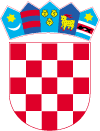 Gradsko vijećeKLASA:  URBROJ:Lepoglava,	Na temelju odredbe članak 11. stavak 2. i članka 21. Zakona o poticanju razvoja malog gospodarstva (''Narodne novine'' broj 29/02, 63/07, 53/12, 56/13), članka 22. Statuta Grada Lepoglave („Službeni vjesnik Varaždinske županije“ broj  6/13, 20/13, 33/13 i 31/14) i članka 17. Poslovnika Gradskog vijeća Grada Lepoglave („Službeni vjesnik Varaždinske županije“ broj 20/13, 43/13 i 51/13), Gradsko vijeće Grada Lepoglave na ____. sjednici održanoj dana     godine, donosi       PROGRAMmjera poticanja razvoja malog i srednjeg poduzetništva na području grada Lepoglave za 2018. godinuI. OSNOVNE ODREDBE	Programom mjera poticanja razvoja malog i srednjeg poduzetništva na području grada Lepoglave za 2018. godinu (u daljnjem tekstu: Program) utvrđuje se cilj Programa, vrste potpora, uvjeti za dodjelu potpora, korisnici i nositelji za provedbu mjera te sredstva za realizaciju mjera.	Ciljevi ovog Programa su jačanje konkurentnog nastupa poduzetnika na tržištu, poticanje na korištenje sredstava iz EU fondova za projekte koji promiču gospodarski razvoj, jačanje pozicije gospodarskih subjekata na tržištu, poticanje zapošljavanja, razvoj poduzetničke infrastrukture i podizanje razine poduzetničke kulture.	Potpore iz ovog Programa smatraju se državnim potporama male vrijednosti i na njih se odnose sva pravila sadržana u Uredbi Komisije (EU) broj 1407/2013 od 18. prosinca 2013. o primjeni članka 107. i 108. Ugovora o funkcioniranju Europske unije – de minimis potpore ( ''SL EU L352, 24.12.2013.)	Jedinstveni upravni odjel vodi evidenciju dodijeljenih potpora po korisnicima, vrstama potpora i namjenama za koje su potpore odobrene. O dodijeljenoj potpori male vrijednosti se izvješćuje Ministarstvo financija sukladno Zakonu o državnim potporama (''Narodne novine'' br. 47/14) i Pravilniku o dostavi prijedloga državnih potpora i podataka o državnim potporama (''Narodne novine'' br. 121/2016).II. KORISNICI	Korisnici mjera iz ovog Programa mogu biti subjekti malog gospodarstava utvrđeni Zakonom o poticanju razvoja malog gospodarstva koji imaju registrirano sjedište na području grada Lepoglave i nemaju nepodmirenih obveza prema Gradu Lepoglavi.III. NOSITELJI PROGRAMA	Nositelj provedbe ovog Programa je Grad Lepoglava, Jedinstveni upravni odjel Grada Lepoglave, Varaždinska županija i Turističko kulturno informativni centar TKIC d.o.o. kojemu se sukladno članku 21. Zakona o poticanju razvoja malog gospodarstva mogu povjeriti poslovi poticanja i razvoja malog gospodarstva.IV. MJERE	Grad Lepoglava će u cilju poticanja poduzetništva, temeljem planiranih sredstava u proračunu Grada Lepoglave za 2018. godinu davati potpore za sljedeće mjere i aktivnosti:1. Potpore za sufinanciranje nabavke opreme i inventara te ulaganja u standarde kvalitete; Iznos potpore; 80.000,00 kuna2. Potpore za sufinanciranje nastupa poduzetnika na sajmovima, izložbama te izradu promotivnih      materijala; Iznos potpore: 20.000,00 kuna3. Potpore za razvoj malog i srednjeg poduzetništva i privlačenje investicija; Iznos potpore: 280.000,00   kuna4. Subvencioniranja kamata na poduzetničke kredite; Iznos potpore: 20.000,00 kuna	1. POTPORE ZA SUFINANCIRANJE NABAVKE OPREME I INVENTARA TE ULAGANJA U STANDARDE  KVALITETE	Iznos potpore za sufinanciranje nabavke opreme i inventara te ulaganja u standarde kvalitete iznosi 80.000,00 kuna.	Potpora se može dodijeliti za nabavu strojeva, alata, opreme, certificiranje sustava, proizvoda, troškove stjecanja prava uporabe znaka Hrvatska kvaliteta, Izvorno hrvatsko, ISO, HACCP i drugih znakova izvornosti i zemljopisnog porijekla.Potpora se odobrava u visini do 50% prihvatljivih troškova, a maksimalni iznos sredstava potpore po jednom korisniku iznosi najviše 15.000,00 kuna.Nositelj: Grad Lepoglava, Jedinstveni upravni odjel Grada Lepoglave	2. POTPORE ZA SUFINANCIRANJE NASTUPA PODUZETNIKA NA SAJMOVIMA, IZLOŽBAMA TE IZRADU PROMOTIVNIH MATERIJALA	Iznos potpore za sufinanciranje nastupa poduzetnika na sajmovima, izložbama te izradu promotivnih materijala iznosi 20.000,00 kuna.	Potpora se može dodijeliti za troškove zakupa izložbenog prostora, uređenje, opremanje i pripremanje štanda, troškovi prijevoza, transportni troškovi izložaka, uvrštavanje u sajamski katalog, troškovi promotivnih materijala.Potpora se odobrava u visini do 50% prihvatljivih troškova, a maksimalni iznos sredstava potpore po jednom korisniku iznosi najviše 10.000,00 kuna.Nositelj: Grad Lepoglava, Jedinstveni upravni odjel Grada Lepoglave	3. POTPORE ZA RAZVOJ MALOG I SREDNJEG PODUZETNIŠTVA I PRIVLAČENJE INVESTICIJA	Iznos potpore za ovu mjeru iznosi 280.000,00 kuna, a koristit će se za pripremu projekata i programa financiranih iz EU fondova (Operativni program Konkurentnost i kohezija 2014. – 2020. Operativni program Učinkoviti ljudski potencijali 2014. – 2020.), prekograničnu suradnju (IPA program prekogranične suradnje Hrvatska – Bosna i Hercegovina – Crna Gora 2014. – 2020. IPA program prekogranične suradnje Hrvatska – Srbija 2014. – 2020., Program prekogranične suradnje Mađarska – Hrvatska 2014. – 2020., Program prekogranične suradnje Slovenija – Hrvatska 2014. – 2020., Program prekogranične suradnje Italija – Hrvatska 2014. – 2020., Program transnacionalne suradnje Središnja Europa 2014. – 2020., Program transnacionalne suradnje Mediteran 2014. – 2020., Program transnacionalne suradnje Dunav 2014. – 2020., Jadransko – jonski program transnacionalne suradnje 2014. – 2020., Program međuregionalne suradnje INTERREG EUROPE 2014. – 2020., Program međuregionalne suradnje INTERACT 2014. – 2020., Program međuregionalne suradnje URBACT 2014. – 2020., Program međuregionalne suradnje ESPON 2014. – 2020.), kao i gospodarske analize (izrada gospodarske strukture na području grada Lepoglave sa financijskom pokazateljima i bonitetima), nacionalnim raspisima (E-impuls, Kompetentnost MSP-a, Ulaganje u poduzetničku infrastrukturu, …) suradnju s poduzetnicima, organiziranje stručnih predavanja i radionica, pružanjem tehničke pomoći poduzetnicima te za razvoj Poduzetničke zone (oglašavanje, sudjelovanje na sajmovima, marketing, …).	 Nositelj: Turističko kulturno informativni centar TKIC d.o.o.	4. SUBVENCIONIRANJE KAMATA NA PODUZETNIČKE KREDITE	S ciljem poboljšanja gospodarskog stanja i poticanja poduzetništva te stvaranje ozračja za lakše funkcioniranja poduzetnika na tržištu, Grad Lepoglava na temelju Ugovora sklopljenog sa Varaždinskom županijom o načinu provedbe projekta ''Kreditom do uspjeha 2014''. Mjera 1. Kreditom do konkurentnosti Klasa: 403-02/15-01/23, Urbroj:2186/01-01-15-2 subvencionira kamatu na poduzetničke kredite, tj. 2 p.p. za kredite za projekte iz proizvodne djelatnosti i 1 p.p. za kredite za projekte iz uslužne djelatnosti.	Nositelj: Varaždinska županijaV. PROVEDBA MJERA I UVJETI DODJELE SREDSTAVA	Za provedbu mjere 3. iz ovog Programa Grad Lepoglava ovlašćuje Turističko kulturno informativni centar TKIC d.o.o.	Mjeru 4. ovog Programa provodi Varaždinska županija objavom Javnog poziva za dodjelu poduzetničkih kredita, a Grad Lepoglava subvencionira kamatu na poduzetničke kredite.	Za provedbu mjere 1. i 2. iz ovog Programa Grad Lepoglava raspisuje Javi poziv. Javni poziv će se objaviti na službenoj stranici Grada Lepoglave www.lepoglava.hr i u javnim glasilima.	Zahtjevi za dodjelu potpore se dostavljaju na posebnom obrascu uz pripadajuću dokumentaciju, a rješavaju se po redoslijedu zaprimanja i do iskorištenja sredstava planiranih za tu namjenu u Proračunu Grada Lepoglave za 2018. godinu.Podnositelj zahtjeva prijavi za dodjelu potpore prilaže i Izjavu s podacima o svim prijavitelju dodijeljenim potporama male vrijednosti dodijeljenih iz drugih izvora, u tekućoj i prethodne dvije proračunske godine.     Prihvatljivi su troškovi nastali tijekom 2018. godine. Trošak poreza na dodanu vrijednost nije prihvatljiv kod odobrenja potpore za obveznike koji su u sustavu PDV-a na dan donošenja Odluke o dodjeli  potpore.                                                                                                                                             Na osnovi prijedloga Jedinstvenog upravnog odjela Grada Lepoglave, koji provjerava dostavljenu dokumentaciju, gradonačelnik svojom odlukom dodjeljuje potpore male vrijednosti, s korisnikom se sklapa Ugovor o dodjeli sredstava i od tog trenutka se potpora smatra dodijeljenom bez obzira na datum isplate potpore.	 Podnositelj zahtjeva nema pravo na potporu ukoliko je za istu namjenu primio potporu iz drugih izvora.Korisnici potpora dužni su dodijeljena sredstva koristiti isključivo za odobrenu namjenu, a ukoliko nenamjenski utroše sredstva potpore ili ne dostave izvješća o korištenju istih, dužni su odobrena sredstva vratiti i sljedećih pet godina gube pravo na poticajna sredstva Grada Lepoglave.VI. ZAVRŠNE ODREDBE	Sukladno Zakonu o pravu na pristup informacijama Grad Lepoglava, kao tijelo javne vlasti, obvezno je radi upoznavanja javnosti omogućiti pristup informacijama o svom radu pravodobnom objavom na internetskim stranicama ili u javnom glasilu. Slijedom navedenog, smatrat će se da je poduzetnik, podnošenjem zahtjeva za potporu koji sadrži njegove osobne podatke dao privolu za njihovu obradu i korištenje za javnu objavu, a u svrhu zbog koje su prikupljeni.	Ovaj Program stupa na snagu osmog dana od dana objave, a primjenjuje se od 01. siječnja 2018. godine.